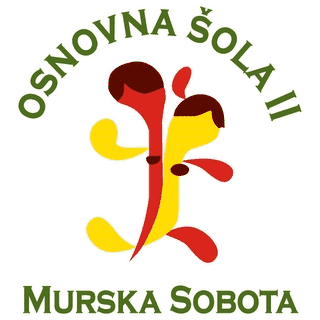 Osnovna šola IICankarjeva 91, 9000 Murska sobotaSEMINARSKA NALOGABENELUKSZAHODNA EVROPAMurska Sobota, 10.2.2012Kazalo1.	BENELUKS	32.	BELGIJA	43.	NARAVNE RAZMERE	54.	ZDRAVJE, DELO IN IZOBRAŽEVANJE	65.	FLAMCI IN VALONCI	76.	GOSPODARSTVO	77.	NARAVNE IN KULTURNE ZNAMENITOSTI	88.	GLAVNO MESTO BELGIJE – BRUSELJ	109.	NIZOZEMSKA	1110.  ZDRAVJE, DELO IN IZOBRAŽEVANJ	1211.  NARAVNE RAZMERE	1212.  GOSPODARSTVO	1313.  KULTURNA IN NARAVNA DEDIŠČINA	1414. GLAVNO MESTO NIZOZEMSKE – AMSTERDAM	1415.  LUKSEMBURG	1616.  ZDRAVJE, DELO IN IZOBRAŽEVANJE	1717.  NARAVNE RAZMERE	1718.  GOSPODARSTVO	1819. NARAVNE IN KULTURNE ZNAMENITOSTI	1920. ZAKLJUČEK	2020. VIRI	22UVODNamen te seminarske naloge je predstavitev držav Beneluksa. To so Belgija, Nizozemska in Luksemburg. Pri teh državah bom predstavila njihovo zgodovinsko in geografsko plat. Izpostavila bom tudi posebnosti oz. po čem so prepoznavne. Pri pisanju te seminarske naloge si bom pomagala z knjižnimi in internetnimi viri.  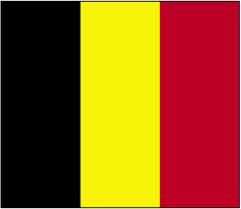 Slika 1: zastava Belgije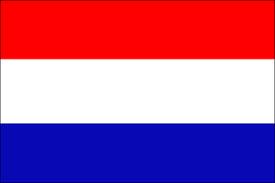 Slika 2: zastava Nizozemske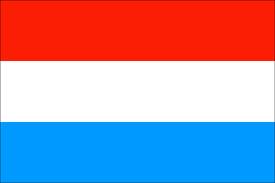 Slika 3: zastava LuksemburgaBENELUKSBeneluks, njegovo ime je nastalo iz začetnih črk imena teh treh držav. Beneluks je ekonomska unija, ki jo sestavljajo tri zahodnoevropske države: Belgija, Nizozemska in Luksemburg. Beneluks leži v zahodni Evropi. Skupna površina Beneluksa je 74.102 , skupno število prebivalcev pa 27,1 milijon.                (www.wikipedija.sl. Google, Beneluks).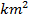 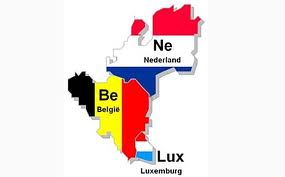 Slika 4: Države članice Beneluksa.BELGIJADržavna ureditev: parlamentarna monarhijaUradno ime: Kraljevina BelgijaPovršina: 30. 528 km2Število prebivalcev (1998): 10.208.000 Glavno mesto: BruseljUradna jezika: nizozemski, francoskiPodnebje: oceanskoGlavni reki: Šelda in MaasNajvišji vrh: Signal de Botrange (meri 694m)  Katoliška vera: 89%    (Belgija je ena najgosteje naseljenih držav na svetu. Okoli 92% prebivalcev živi v mestih. Državo razpolavlja jezikovna meja med Valonci na jugu in Flamci na severu.)(Voglar, 1993, str. 72, Srednja in Zahodna Evropa.)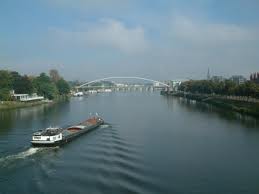                Slika 5: Reka Maas.  . NARAVNE RAZMERELEGA. Belgija leži v Zahodni Evropi, op jugovzhodni obali Severnega morja.PODNEBJE. Oceansko z zmerno toplimi poletji in milimi zimami ter padavinami vse leto ( v obalnem delu 750 – 800mm, v Ardenih 110 – 1400 mm). Trajnejša snežna odeja je značilna le za višje dele Ardenov.VODE. Od juga proti severu tečeta veliki reki Schelde (430 km) in Maas (950km) s pritokom       Sambre (190 km). TLA IN RASTJE. Najrodovitnejša rjava tla so na puhličnih nanosih srednje Belgije in v obrežnih marših.  Srednja Belgija in Flandrija sta območji stare kulturne pokrajine in skoraj v celoti obdelani. Več gozda je v Kempenlandu (umetno nasajenih borovi gozdovi) in višjih delih Ardenov (naravni listnati gozdovi hrasta, bukve in breze ter umetni nasadi smreke). Gozdovi pokrivajo 21% površine. (NATEK, 1999, Države sveta 2000)                                                                  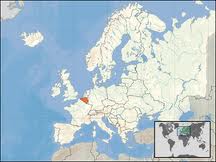 Slika 6: (Označena) Belgija v EvropiZDRAVJE, DELO IN IZOBRAŽEVANJEŽivljenska doba v letih: moški 72 let, ženska 78 let.1 zdravnik na 311 prebivalcev.Zaposleni po gospodarskih vejah:Kmetijstvo, ribištvo in rudarstvo: 3,3%Industrija in gradbeništvo: 27,4 %Storitvene dejavnosti: 69,3%.Obiskovanje šole po starosti:6-11 let: 100%12-17 let: 99,0%20-24 let: 32,7%.«(Voglar, 1993, Srednja in Zahodna Evropa)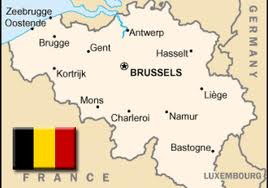              Slika 7: Zemljevid Belgije.FLAMCI IN VALONCIPopotnik v Belgiji kmalu opazi, da govorijo na primer, v Liegeu drug jezik kot v obmorskem letovišču Knokkeju in da celo v posameznih delih Bruslja uporabljajo različna jezika. Valonci na jugu govorijo francosko, Flamci na severu pa nizozemsko. Valoncev je za tretjino vsega belgijskega prebivalstva, Flamcev pa za dobro polovico.Območje Monsa v Valoniji razkriva podobo propadajočega industrijskega območja. Veliki trg Antwerpnu, belgijskem gospodarskem središču in kulturnem središču Flandrije. Zaradi pristanišča se je mesto že pred stoletji razvilo v ugledno trgovsko središče.(Voglar, 1993, Srednja in Zahodna Evropa)GOSPODARSTVOKMETIJSTVO. Belgija ima 739.000 ha njiv in trajnih nasadov(24.2% površine) ter 641.000 ha travnikov in pašnikov ( 21.0% površine). Kmetijstvo pokriva okoli 80% domačih potreb po hrani, skoraj v celoti pri govejem, svinjskem in perutninskem mesu, mleku in mlečnih izdelkih, povrtnini in sladkorju. Povprečna velikost kmetij je 16,5 ha. V Flandriji prevladujejo manjše kmetije , v Valoniji srednje velike in velike kmetije.INDUSTRIJA. Prvotno so bile železarne ob premogovnikih v Valoniji, v dolini rek Maas in Sambre, danes tudi v pristaniščih, kjer so vezane na surovine iz uvoza. Z njimi sta tesno povezani kovinska in strojna industrija, ki prispevata skoraj tretjino belgijskemu izvozu. Zelo pomembna je avtomobilska industrija (347.000 osebnih avtomobilov), saj imajo v Belgiji tovarne delov in montažo številna tuja podjetja (Opel, Ford, Volkswagen).TURIZEM. Belgija je pomembna turistična državba; v okoli 3700 hotelih in gostiščih ima na razpolago skoraj 700.000 postelj. Glavna turistična središče so stara mesta ( Bruselj, Gent, Antwerpen, Brugge), letovišča ob Severnem morju (Oostande, Knokke-Heist, Blankenberge) in zdravilišča (Spa, Chaudfontaine). Bruselj je tretje najpomembnejše konferenčno središče na svetu.PROMET. CESTNI PROMET. Zelo gosto cestno omrežje (142.555 km), od tega 1665 km avtocest, ki povezujejo vsa večja mesta. ŽELEZNIŠKI PROMET. Eno najgostejših železniških omrežjih na svetu s skupno dolžino prog 3368 km. Poleg državnih železnic delujeta še dve manjši zasebni železnici. Bruselj povezuje s Parizom in Londonom hitri vlak TGV. LADIJSKI PROMET. Trgovsko ladjevje ima 52 ladij s skupno nosilnostjo 947.200 t. najvećje pristanišče je Antwerpen (8. Na svetu in 2. V Evropi), kjer pretvorijo okoli 110 mil. T tovora na leto.(NATEK, 1999, Države sveta 2000)   NARAVNE IN KULTURNE ZNAMENITOSTIANTWERPEN, eno največjih svetovnih pristanišč, ob reki Schelde, 8 km oddaljeno od morja. Srednjeveško mestno jedro z Velikim trgom, obdanim s cehovskimi hišami, mestno hišo, katedralo Naše ljube gospe( največja gotska cerkev v Belgiji).BRUGGE, starodavna prestolnica Flandrije. Lepo ohranjeno srednjeveško mestno jedro s cerkvami, hišami bogatih meščanov, muzeji.BRUSELJ, sedež evropske komisije in drugih ustanov EU. Pomembno kulturno središče s številnimi muzeji, Kraljevi belgijski muzej lepih umetnosti. Srednjeveško mestno jedro z trgom in mestno hišo. Atomium – 102 m visok model železovega atoma.LIEGE, gospodarsko in kulturno središče Valonije ob reki Maas. Številne stare cerkve in samostani , cerkev sv. Pavla, škofijska palača (zdaj sodišče).MECHELEN, versko središče Belgije. Gotska katedrala sv. Romualda.TURNAI, mesto ob reki Schelde blizu francoske meje(NATEK, 1999, Države sveta 2000)                                                                                                                     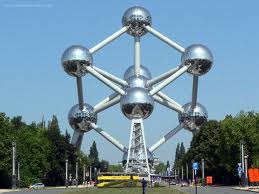 Slika 8: Atomium v Bruslju.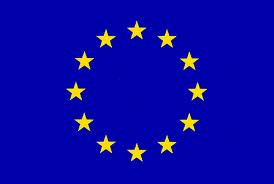 Slika 9: Zastava Evropske Unije.GLAVNO MESTO BELGIJE – BRUSELJPo osamosvojitvi Belgije so močno narasli obseg, pomen in bogastvo Bruslja, ki ima zdaj na vsem mestnem območju okoli milijon prebivalcev in je največje belgijsko mesto. V obeh svetovnih vojnah je moral preživeti nemško okupacijo. Zdaj je Bruselj večkratna prestolnica, v njem imata sedež tudi Komisija evropske skupnosti in stalni svet Severnoatlantskega pakta, tako da upravičeno velja tudi za prestolnico Evrope. V širšem velemestnem območju živi preko 1,8 milijona prebivalcev. Bruseljske čipke so med najbolj znanimi izdelki belgijske prestolnice.Grand place v središču bruseljskega mesta gosti ob nedeljah priljubljene cvetlične sejme.Cite Berlaymont je sedež Komisije Evropske skupnosti.(Voglar, 1993, Srednja in Zahodna Evropa)Bruselj sestavlja 19 občin, ki imajo lastne župane, občinske svete in izvršni odbor, odgovorne za lokalne zadeve, npr. vzdrževanje šol in cest ter izvrševanje zakonov.(www.Google, wikipedija – bruselj.si)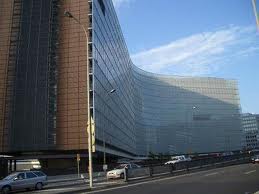 Slika 10: Cite Berlaymont v Belgiji.NIZOZEMSKAUradni ime: Kraljevina NizozemskaDržavna ureditev: parlamentarna monarhijaPovršina: 41.526 Število prebivalcev (1998): 15.691.000Glavno mesto: Amsterdam (sedež vlade v Haagu)Uradni jezik: nizozemskiPodnebje: oceanskoGlavne reke: Maas, Waal, Lek, IjsselNajvišja točka: Vaalser Berg( 322 m )Vera: katoliki 36%, protestanti 27%, muslimani 2% (NATEK, 1999, Države sveta 2000)                                                                                                                     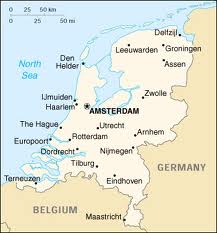 Slika 11: Zemljevid Nizozemske.10.  ZDRAVJE, DELO IN IZOBRAŽEVANJŽivljenjska doba v letih: moški: 74 let, ženske: 80 letZdravstvo: 1 zdravnik na 396 prebivalcevZaposleni po gospodarskih vejah:Poljedelstvo in ribištvo: 6,7%Industrija, rudarstvo in gradbeništvo: 32,9%Storitvene dejavnosti: 60,4%Obiskovanje šole po starosti:6-11 let: 100%12-17 let: 100%20-24 let: 31,3%(Voglar, 1993, Srednja in Zahodna Evropa)11.  NARAVNE RAZMERELega in površje. Nizozemska leži v zahodni Evropi, ob jugovzhodni obali Severnega morja. Večji del države sodi v Nemško-Poljsko nižavje, le na skrajnem jugu sega v sredogorski svet. Podnebje. Oceansko z milimi zimami in svežimi poletji ter 600-800 mm padavin, ki so enakomerno razporejene skozi vse leto. Snežna odeja je  redek pojav.Vode. Zgodovina Nizozemske je tesno povezana z bojem proti morskim in rečnim poplavam ter s pridobivanjem novih zemljišč iz plitvega morja.Tla in rastje. Naravno rastje je listopadni gozd (hrast, bukev in breza), vendar je skoraj v celoti izkrčen. Gozdovi pokrivajo samo  10% površine. (NATEK, 1999, Države sveta 2000)                                                                                                                                                                          12.  GOSPODARSTVOKmetijstvo. Nizozemska ima 921.0 ha njiv (28% površine), 28.000 ha sadovnjakov (0,7%) ter 1, 29 milijonov ha travnikov in pašnikov (31,0%). Je druga največja izvoznica kmetijskih pridelkov na svetu.Ribištvo. Nizozemski ribiči nalovijo na leto 521.000 t rib, predvsem v Severnem morju in na Atlantiku. V Zelandiji in v Vatenskem morju je razvito gojenje ostrig in drugih mehkužcev.  Rudarstvo in energetika. Nizozemska nima rud, pomembno pa je pridobivanje zemeljskega plina; ta zadošča za domače potrebe in ga izvažajo še v Nemčijo in Belgijo.Industrija. Drugače kot v drugih zahodnoevropskih državah, kjer se je industrializacija začela na podlagi domačih nahajališč črnega premoga in železove rude, je bila industrializacija Nizozemske povezana s kolonijami.  Turizem. Nizozemsko vsako leto obišče 5.84 milijonov turistov, največ iz Nemčije, Velike Britanije in ZDA. Najprivlačnejša so stara mesta (Amsterdam, Delft, Haarlem, Utrecht).Promet. Cestni promet. Celotna dolžina cest je 124.064 km (91% asfaltiranih), od tega 2118 km avtocest. Železniški promet. Nizozemska ima 2739 km železniških prog, od tega jih je 1991 km elektrificiranih. Ladijski promet. Nizozemsko trgovsko ladjevje je 1995 imelo 379 ladij s skupno nosilnostjo 2,9 milijona t. Letalski promet. Na Nizozemskem je šest letališč z rednim potniškim prometom.(NATEK, 1999, Države sveta 2000)       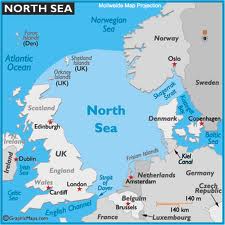 Slika 12: Severno morje.13.  KULTURNA IN NARAVNA DEDIŠČINA Bivši otok Schokland in njegova okolica,obrambna linija Amsterdama,omrežje mlinov na veter,parna črpalna postaja za vodo,narodni park severno od Arnhema,vila arhitekta Rietvelda Schröderja v Utrechtu.(www.wikipedija-nizozemska.com) 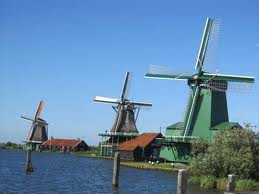 Slika 13: omrežje mlinov na veter.14. GLAVNO MESTO NIZOZEMSKE – AMSTERDAMAmsterdam, je največje mesto in prestolnica Nizozemske. Mesto je zgrajeno iz neštetih globoko v tla zabitih stebrih, ki so omogočili zidavo sijajnih hiš na močvirnem zemljišču. Glavna ulica, Damrak, se končuje na nekdanjem amsterdamskem tržnem prostoru, imenovanem Dam. Ob njem stojita na prvo pogled nekoliko mračna Kraljeva graščina in Nova cerkev  (Niuewe Kirk), ki jo hkrati uporabljajo za galerijo.Mesto kanalov in koles: Bleščeče rumeni tramvaji vozijo po dolgem in počez skozi vse mesto. Večina Amsterdamčanov pa se vendarle raje vozi s kolesom. Prav hladnokrvno si utirajo pot skozi gost promet. Plovba z ladjico pa omogoči drugačno občutenje Amsterdama in čudovit pogled na stare stavbe, nanizane ob kanalih.(Voglar, 1993, Srednja in Zahodna Evropa)ZNAČILNOSTI ZA AMSTERDAM:Magere Brug: lesen dvižni most, je eden izmed več sto amsterdamskih mostov.Kolesa: so v Amsterdamu veliko številnejša kot osebni avtomobili. Le malokrat stvari ne prepeljejo kar s kolesom.Številni kanali: odvajajo vodo z močvirnatih zemljišč, hkrati pa so pomembne mestne prometnice. Omrežje kanalov, v katere vsak dan spustijo svežo vodo, meri več kot sto km.Striženje: striženje na prostem je običaj, ki oživi v Vondelskem parku vsako leto na kraljičin rojstni dan. V parku prirejajo poleti praznovanja, koncerte in gledališke predstave na prostem.  (Voglar, 1993, Srednja in Zahodna Evropa)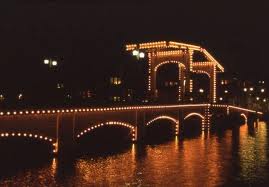 Slika 14: Magere Brug v Amsterdamu.15.  LUKSEMBURGUradno ime: Veliko vojvodstvo Luksemburg)Državna ureditev: parlamentarna monarhijaPovršina: 2586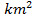 Število prebivalcev: (1998): 425.000Glavno mesto: LuksemburgUradni jeziki: francoski, nemški, luksemburškiPodnebje: atlantsko zmerno in vlažnoGlavne reke: Mozela, Alzette, ClerfNajvišji vrh: Buurgplaatz v Ardenih (565 m)Vera: katoliki: 95%, protestanti: 1%(Voglar, 1993, Srednja in Zahodna Evropa)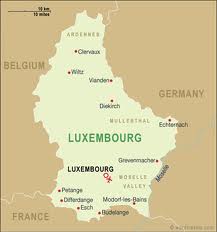   Slika 15: Luksemburg.16.  ZDRAVJE, DELO IN IZOBRAŽEVANJEŽivljenjska doba v letih: moški: 71, ženske: 78 Zdravstvo: 1 zdravnik na 346 prebivalcevZaposleni po gospodarskih vejah:Kmetijstvo in ribištvo: 3,6%Industrija, rudarstvo in gradbeništvo: 31,4%Storitvene dejavnosti: 65%Obiskovanje šole po starosti:6-10 let: 100%11-16 let: 68,0%20-24 let: 27,4%(Voglar, 1993, Srednja in Zahodna Evropa)17.  NARAVNE RAZMERELega in površje. Luksemburg leži v zahodni Evropi med Belgijo na zahodu, Nemčijo na vzhodu in Francijo na jugu. Na severu je pokrajina Ösling iz devonskih skrilavcev in peščenjakov, ki spada k sredogorksim Ardenom. Vode. Največja reka je Mozzela (550 km) na vzhodni meji odteka, odteka pa proti Renu.Tla in rastje. Najrodovitnejša tla so na lapornati in apnenčasti podlagi na jugu in v dolini Mozele.(NATEK, 1999, Države sveta 2000)       18.  GOSPODARSTVOKmetijstvo. Luksemburg ima 60.000 ha njiv in trajnih nasadov (23,2% površine) ter 66.000 ha travnikov in pašnikov (25,6%). Najpomembnejša panoga je mlečna in mesna industrija. Gozdarstvo. Luksemburg ima 88.000 ha gozdov (34,2% površine), predvsem listnate gozdove na severu. Rudarstvo. Izkoriščanje velikih nahajališč železove rude na jugu.Industrija. Črna metalurgija na jugu je bila do konca 19.st. do 70. Let temeljnega pomena za luksemburško gospodarstvo. Turizem. Luksemburg obišče na leto okoli 800.000 tujih turistov; prevladuje enodnevni nakupovalni turizem, predvsem iz Nemčije. Promet. Cestni promet. Celotna dolžina cest je 5160 km (99% asfaltiranih), od tega 118 km avtocest, ki povezujejo glavno mesto Luksemburg z nemškim, francoskim in belgijskim avtocestnim omrežjem. Železniški promet. Celotna dolžina prog je 274 km. Ladijski promet trgovsko ladjevje ima 54 ladij s skupno nosilnostjo 2,6 milijonov ton. Letalski promet. Mednarodno letališče je v Luksemburgu (Findel).(NATEK, 1999, Države sveta 2000)       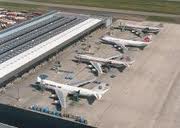 Slika 16: Letališče Findel.19. NARAVNE IN KULTURNE ZNAMENITOSTIClervaux, slikovito mestece v dolini reke Clervé na severu države. Grad iz 12.-17. Stoletja in velik benediktinski samostan (1910).Echternach, mesto ob reki Sŭre na luksemburško-nemški meji.Luksemburg, glavno mesto države in pomembno poslovno središče nad slikovitima soteskama reke Alzette in njenega pritoka Pétrusse.Vianden, slikovito mestece v dolini reke Our. Gotska cerkev iz 13. stoletja. (NATEK, 1999, Države sveta 2000)       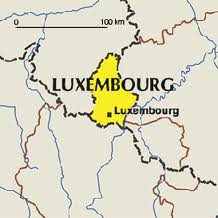  Slika 17: Luksemburg.20. ZAKLJUČEKV seminarski nalogi sem predstavila države Beneluksa, njihove značilnosti in glavna mesta. Beneluks je ekonomska unija, ki jo sestavljajo tri zahodnoevropske države: Belgija, Nizozemska in Luksemburg. Beneluks leži v zahodni Evropi. Ugotovila sem, da ima Nizozemska največ prebivalcev (15.691.000) in prav tako je največja po površini (41.526 ). Oceansko podnebje imata Belgija in Nizozemska, atlantsko pa Luksemburg. Belgija je znana po Bruseljskih čipkah, po Cite Berlaymontu in po Grand placeu. Država Nizozemska je najbolj znana po tulipanih, mlinih na veter in lesenih cokljah. Luksemburg  pa nima niti toliko posebnih značajev edino,  letališče Findel. 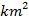 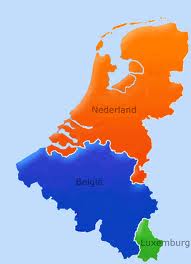 Slika 18: Zemljevid Beneluksa.Kazalo slikSlika 1: zastava Belgije	2Slika 2: zastava Nizozemske	2Slika 3: zastava Luksemburga	2Slika 4: Države članice Beneluksa.	3Slika 5: Reka Maas.	4Slika 6: (Označena) Belgija v Evropi	5Slika 7: Zemljevid Belgije.	6Slika 8: Atomium v Bruslju.	9Slika 9: Zastava Evropske Unije.	9Slika 10: Cite Berlaymont v Belgiji.	10Slika 11: Zemljevid Nizozemske.	11Slika 12: Severno morje.	13Slika 13: omrežje mlinov na veter.	14Slika 14: Magere Brug v Amsterdamu.	15Slika 15: Luksemburg.	16Slika 16: Letališče Findel.	18Slika 17: Luksemburg.	19Slika 18: Zemljevid Beneluksa.	2020. VIRIhttp://sl.wikipedia.org/wiki/Beneluks (28. januar,2012)http://sl.wikipedia.org/wiki/Bruselj (28. januar,2012)http://sl.wikipedia.org/wiki/Seznam_spomenikov_svetovne_dedi%C5%A1%C4%8Dine_v_Evropi (30. januar, 2012)http://europa.eu/about-eu/countries/member-countries/luxembourg/index_en.htm (30. Januar, 2012)http://www.beneluxguide.com/bnl/benelux-the-union-of-belgium-netherlands-and-luxembourg/ (20. Januar,2012)VOGLAR,D. 1993. Srednja in Zahodna Evropa. Ljubljana: Mladinska knjiga.(Dežela in ljudje).NATEK,K. 1999. Države sveta 2000. Ljubljana: Mladinska knjiga. 